ŠАРАР                                                                                РЕШЕНИЕ30  ноябрь  2016 йыл                             № 114                         30  ноября   2016 гО проведении публичных слушаний по проекту  решения Совета сельского поселения Акбулатовский сельсовет муниципального района Мишкинский район Республики Башкортостан «О бюджете сельского поселения Акбулатовский сельсовет муниципального района Мишкинский район Республики Башкортостан на 2017 год и на плановый период 2018 и 2019 годов».         В соответствии со статьей 28 Федерального закона «Об общих принципах организации местного самоуправления в Российской Федерации», ст.11 Устава сельского поселения Акбулатовский сельсовет Мишкинского района Республики Башкортостан, Совет сельского поселения Акбулатовский сельсовет муниципального района Мишкинский район Республики Башкортостан 27 созыва решил:        1.Назначить публичные слушания по проекту решения Совета сельского поселения Акбулатовский сельсовет муниципального района Мишкинский район Республики  Башкортостан 27 созыва «О бюджете сельского поселения Акбулатовский сельсовет муниципального района Мишкинский район Республики  Башкортостан на 2017 год и на плановый период 2018 и 2019 годов» на 07 декабря 2016 год в 11 часов в здании Администрации сельского поселения Акбулатовский сельсовет.         2.Создать комиссию по подготовке и проведению публичных слушаний по проекту решения Совета сельского поселения Акбулатовский сельсовет муниципального района Мишкинский район Республики  Башкортостан 27 созыва «О бюджете сельского поселения Акбулатовский сельсовет муниципального района Мишкинский район Республики  Башкортостан на 2017 год и на плановый период 2018 и 2019 годов» в следующем составе:          1. Николаев Борис Алексеевич- председатель постоянной комиссии Совета сельского поселения Акбулатовский сельсовет по бюджету, налогам, вопросам муниципальной собственности, председатель комиссии;         2. Адылшин Сергей Семенович-  заместитель председателя  постоянной комиссии Совета сельского поселения по бюджету, налогам и вопросам муниципальной собственности.          3. Кубайкин Сергей Янышевич – секретарь комиссии.         4.Капурова Галина Алексеевна – специалист 2 категории Администрации сельского поселения  Акбулатовский сельсовет.        4. Установить, что письменные предложения жителей сельского поселения  по проекту решения Совета сельского поселения Акбулатовскийсельсовет муниципального района Мишкинский район Республики  Башкортостан  27 созыва «О бюджете сельского поселения Акбулатовский сельсовет муниципального района Мишкинский район Республики  Башкортостан на 2017 год и на плановый период 2018 и 2019 годов» направляются в Совет сельского поселения Акбулатовский сельсовет по адресу: д.Новоакбулатово, ул.Дружбы, д.13        5. Обнародовать настоящее решение 30 ноября 2016 года на информационном стенде Администрации сельского поселения Акбулатовский сельсовет муниципального района Мишкинский район Республики Башкортостан по адресу: д.Новоакбулатово, ул.Дружбы, д.13.        6. Обнародовать проект решения Совета сельского поселения Акбулатовский сельсовет муниципального района Мишкинский район 7Республики  Башкортостан  27 созыва «О бюджете сельского поселения Акбулатовский сельсовет муниципального района Мишкинский район Республики  Башкортостан на 2017 год и на плановый период 2018 и 2019 годов» на информационном стенде Администрации сельского поселения Акбулатовский сельсовет муниципального района Мишкинский район Республики Башкортостан по адресу: д.Новоакбулатово, ул.Дружбы, д.13 и на интернет-сайте на веб-странице МР Мишкинский район: http://mishkan.ru        7. Контроль  исполнения настоящего решения возложить на  постоянную комиссию по бюджету, налогам и вопросам муниципальной собственности.Глава сельского поселения Акбулатовский сельсовет муниципального районаМишкинский район Республики Башкортостан                                                    В.И.Бикмурзин         КАРАР                                                            РЕШЕНИЕ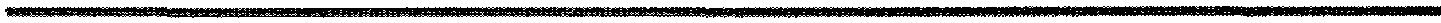    14 декабрь 2016 йыл                        № 118                        14 декабря 2016 годаО внесении изменений в решение Совета сельского поселения  Акбулатовский сельсовет муниципального района Мишкинский район Республики Башкортостан от 10 февраля 2016 года № 305 «Об утверждении Положения об  Администрации сельского поселения  Акбулатовский  сельсовет муниципального района Мишкинский район Республики Башкортостан»    В целях обеспечения реализации бюджетных полномочий сельского поселения Акбулатовский  сельсовет муниципального района Мишкинский район Республики Башкортостан, Совет сельского поселения Акбулатовский сельсовет муниципального района Мишкинский район Республики Башкортостан  27 созыва р е ш и л:    1. Внести в «Положение об Администрации сельского поселения  Акбулатовский сельсовет муниципального района Мишкинский район Республики Башкортостан», утвержденное решением Совета сельского поселения Акбулатовский сельсовет муниципального района Мишкинский район Республики Башкортостан от 10 февраля 2016года № 3058 следующие изменения:    1.1. Дополнить пунктом 3.3.8 следующего содержания:    «3.3.8. разрабатывает и вносит на утверждение в администрацию сельского поселения Порядок взаимодействия при осуществлении контроля, предусмотренного частью 5 статьи 99 Федерального закона от 05.04.2013 № 44-ФЗ «О контрактной системе в сфере закупок товаров, работ, услуг для обеспечения государственных и муниципальных нужд» (далее Федеральный закон № 44-ФЗ), администрации с муниципальными заказчиками, осуществляющими закупки от имени муниципального образования, в том числе при передаче им полномочий муниципального заказчика в соответствии с бюджетным законодательством Российской Федерации, бюджетными учреждениями муниципального образования, осуществляющими закупки в соответствии с частью 1 статьи 15 Федерального закона № 44-ФЗ, автономными учреждениями муниципального образования, муниципальными унитарными предприятиями муниципального образования осуществляющими закупки в соответствии с частью 4 статьи 15 Федерального закона № 44-ФЗ.».  1.2. Пункт 3.3.8 считать пунктом 3.3.9.  1.3. Дополнить пунктом 3.4.17 следующего содержания:   «3.4.17. Осуществляет контроль за:   1) соответствием информации об объеме финансового обеспечения, включенной в планы закупок, информации об объеме финансового обеспечения для осуществления закупок, утвержденном и доведенном до заказчика;   2) соответствием информации об идентификационных кодах закупок и об объеме финансового обеспечения для осуществления данных закупок, содержащейся:   а) в планах-графиках, информации, содержащейся в планах закупок;   б) в извещениях об осуществлении закупок, в документации о закупках, информации, содержащейся в планах-графиках;   в) в протоколах определения поставщиков (подрядчиков, исполнителей), информации, содержащейся в документации о закупках;   г) в условиях проектов контрактов, направляемых участникам закупок, с которыми заключаются контракты, информации, содержащейся в протоколах определения поставщиков (подрядчиков, исполнителей);   д) в реестре контрактов, заключенных заказчиками, условиям контрактов.».  2.Настоящее решение вступает в силу с 1 января 2017 года.  3. Контроль за исполнением настоящего решения возложить на постоянную комиссию Совета сельского поселения Акбулатовский сельсовет муниципального района Мишкинский район Республики Башкортостан по бюджету, налогам, вопросам собственности.Глава  сельского поселения                                                                                       Акбулатовский сельсовет                                                                            муниципального района                                                                                           Мишкинский район                                                                                            Республики Башкортостан                                                          В.И.Бикмурзин              КАРАР                                                                           РЕШЕНИЕ      16 декабрь 2016 йыл                       № 123                      16 декабря 2016 годаО бюджете сельского поселения  Акбулатовский сельсовет муниципального района Мишкинский район Республики Башкортостан на 2017 год и плановый период 2018 и 2019 годов.Совет  сельского поселения Акбулатовский сельсовет муниципального района  Мишкинский район Республики Башкортостан  двадцать седьмого созыва РЕШИЛ:1.Утвердить основные характеристики бюджета сельского поселения Акбулатовский сельсовет муниципального района Мишкинский район Республики Башкортостан (далее бюджет сельского поселения Акбулатовский сельсовет)  на 2017 год:1) прогнозируемый общий объем  доходов бюджета сельского поселения Акбулатовский сельсовет  в сумме 1486,0  тыс. рублей;2) общий объем расходов бюджета сельского поселения Акбулатовский сельсовет в сумме  1486,0 тыс. рублей;3) дефицит бюджета сельского поселения Акбулатовский сельсовет 0,0 тыс. руб.Утвердить основные характеристики бюджета сельского поселения Акбулатовский сельсовет муниципального района Мишкинский район Республики Башкортостан плановый период 2018 и 2019 годов:1) прогнозируемый общий объем доходов бюджета сельского поселения Акбулатовский сельсовет на 2018 год в сумме  1471,9 тыс. рублей и на 2019 год в сумме 1507,8 тыс. рублей;2) общий объем расходов бюджета сельского поселения Акбулатовский сельсовет на 2017 год в сумме 1486,9  тыс. рублей и на 2019 год в сумме 1507,8 тыс. рублей  в том  числе, условно утвержденные расходы на 2018 год в сумме 35,9 тыс. рублей и на 2019 год в сумме 71,8 тыс. рублей.3) дефицит бюджета сельского поселения Акбулатовский сельсовет на 2018 и 2019годы 0,0 тыс.руб.2. Установить, что при зачислении в бюджет сельского поселения Акбулатовский сельсовет безвозмездных поступлений в виде добровольных (пожертвований) юридических и физических лиц, на сумму указанных поступлений увеличиваются бюджетные ассигнования средств бюджета сельского поселения Акбулатовский сельсовет для последующего доведения в установленном порядке лимитов бюджетных обязательств для осуществления расходов, соответствующих целям, на достижение которых предоставлены добровольные взносы (пожертвования).3. Утвердить перечень главных администраторов доходов бюджета сельского поселения Акбулатовский сельсовет согласно приложению 1 к настоящему Решению.        4. Установить поступления доходов в бюджет сельского поселения Акбулатовский сельсовет:1) на 2017 год согласно приложению 2 к настоящему Решению;2) на плановый период 2018 и 2019 годов согласно приложению 3 к настоящему Решению5. Средства, поступающие во временное распоряжение бюджета сельского поселения Акбулатовский сельсовет учитываются на счете, открытом сельскому поселению Акбулатовский сельсовет в учреждениях Центрального банка Российской Федерации или  в кредитных организациях с учетом положений бюджетного законодательства Российской Федерации, с отражением указанных операций на лицевых счетах, открытых сельскому поселению, в порядке, установленном сельским поселением.6. Утвердить в пределах общего объема расходов бюджета сельского поселения Акбулатовский сельсовет, установленного пунктом 1 настоящего Решения, распределение бюджетных ассигнований сельского поселения Акбулатовский сельсовет:1) по разделам, подразделам, целевым статьям (муниципальным программам сельского поселения и непрограммным направлениям деятельности), группам видов расходов классификации расходов бюджетов:а) на 2017 год согласно приложению 4 к настоящему Решению;б) на плановый период 2018 и 2019 годов согласно приложению 5 к настоящему Решению;2)по целевым статьям, (муниципальным программам сельского поселения и непрограммным направлениям деятельности), группам видов расходов классификации расходов бюджетов:а) на 2017 год согласно приложению 6 к настоящему Решению;б) на плановый период 2018 и 2019 годов согласно приложению 7 к настоящему Решению.7. Утвердить ведомственную структуру расходов бюджета сельского поселения Акбулатовский сельсовет:на 2017 год согласно приложению 8 к настоящему Решению;на плановый период 2018 и 2019 годов согласно приложению 9 к настоящему Решению.8. Установить, что решения и иные нормативные правовые акты сельского поселения Акбулатовский сельсовет, предусматривающие принятие новых видов расходных обязательств или увеличение бюджетных ассигнований на исполнение существующих видов расходных обязательств сверх утвержденных в бюджете сельского поселения Акбулатовский сельсовет на 2017 год и на плановый период 2018 и 2019 годов, а также сокращающие его доходную базу, подлежат исполнению при изыскании дополнительных источников доходов бюджета сельского поселения Акбулатовский сельсовет и (или) сокращении бюджетных ассигнований по конкретным статьям расходов бюджета сельского поселения Акбулатовский сельсовет при условии внесения соответствующих изменений в настоящее Решение.9. Проекты решений и иных нормативно правовых актов сельского поселения Акбулатовский сельсовет муниципального района  Мишкинский район Республики Башкортостан, требующие введение новых видов расходных обязательств или увеличения  бюджетных ассигнований по существующим видам расходных обязательств утвержденных в бюджете сельского поселения Акбулатовский сельсовет на 2017 год и плановый период 2018-2019 годов либо сокращающие его доходную базу, вносятся только при одновременном внесении предложений о дополнительных источниках доходов бюджета сельского поселения Акбулатовский сельсовет и (или) сокращении бюджетных ассигнований по конкретным статьям расходов бюджета сельского поселения Акбулатовский сельсовет.10. Администрация сельского поселения Акбулатовский сельсовет муниципального района Мишкинский район Республики Башкортостан  не вправе принимать решения, приводящие к увеличению в 2018-2019 годах численности муниципальных служащих сельского поселения.       11. Установить, что остатки средств бюджета сельского поселения Акбулатовский сельсовет по состоянию на 1 января 2017 года в объеме  не более одной двенадцатой общего объема расходов бюджета сельского поселения Акбулатовский сельсовет текущего финансового года направляются Администрацией сельского поселения Акбулатовский сельсовет на покрытие временных кассовых разрывов, возникающих в ходе исполнения бюджета сельского поселения Акбулатовский сельсовет.12. Установить в соответствии с пунктом 3 статьи 217 Бюджетного кодекса Российской Федерации следующие основания для внесения  изменений в показатели сводной бюджетной росписи сельского поселения Акбулатовский сельсовет, связанные с особенностями исполнения бюджета сельского поселения Акбулатовский сельсовет:1) предоставление субсидий и иных межбюджетных трансфертов;2) использование образованной в ходе исполнения бюджета сельского поселения Акбулатовский сельсовет экономии по отдельным разделам, подразделам, целевым статьям, видам расходов, группам видов расходов  классификации расходов бюджетов;3) использование остатков средств бюджета сельского поселения Акбулатовский сельсовет  на 1 января 2017 года;4) иные случаи, установленные бюджетным законодательством.13. Утвердить в бюджете сельского поселения общий объем полученных межбюджетных трансфертов из бюджета муниципального района Мишкинский район Республики Башкортостан:на 2017 год в сумме 623,0 тыс. руб.на 2018 год в сумме 541,0 тыс. руб.на 2019 год в сумме 510,0 тыс. руб.14. Утвердить:1) верхний предел муниципального долга сельского поселения Акбулатовский сельсовет на 01 января 2017 года в сумме 0,0 тыс. руб., на 01 января 2018 года в сумме 0,0 тыс. руб., на 01 января 2019 года. в сумме 0,0 тыс. рублей.2) предельный объем муниципального долга сельского поселения Акбулатовский сельсовет на 2017-2019 годы в сумме 0,0 тыс. рублей.15. Утвердить в соответствии со ст. 81 БК РФ резервный фонд Администрации сельского поселения Акбулатовский сельсовет муниципального района Мишкинский район Республики Башкортостан на 2017 год и плановый период на 2018 и 2019 год в сумме 1,0 тыс. руб.16. Настоящее решение обнародовать на информационном стенде в здании Администрации сельского поселения Акбулатовский сельсовет муниципального района Мишкинский район Республики Башкортостан  17.  Настоящее решение вступает в силу с 1 января 2017 года.Глава сельского поселенияАкбулатовский сельсовет                                                В.И.БикмурзинБашšортостан Республикаhы Мишкº районы муниципаль районыныœ Аšбулат аулы советы ауыл билºìºhå Советы 452343 Аšбулат аулы, Дуҫлыҡ ур, 13 тел.: 2-31-20, 2-31-23ИНН 0237000815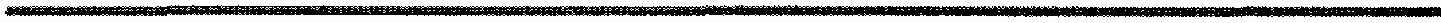 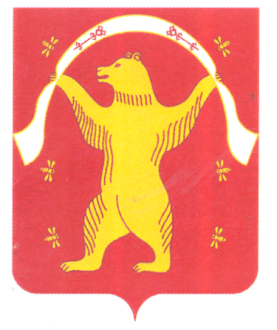 Совет сельского поселения Акбулатовский сельсовет муниципального района Мишкинский район Республики Башкортостан452343 Новоакбулатово, ул. Дружбы, 13 тел.: 2-31-20, 2-31-23ИНН 0237000815Башšортостан Республикаhы Мишкº районы муниципаль районыныœ Аšбулат аулы советы ауыл билºìºhå Советы Совет сельского поселения Акбулатовский сельсовет муниципального района Мишкинский район Республики БашкортостанБашšортостан Республикаhы Мишкº районы муниципаль районыныœ Аšбулат аулы советы ауыл билºìºhå Советы Совет сельского поселения Акбулатовский сельсовет муниципального района Мишкинский район Республики Башкортостан